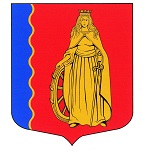 МУНИЦИПАЛЬНОЕ ОБРАЗОВАНИЕ«МУРИНСКОЕ ГОРОДСКОЕ ПОСЕЛЕНИЕ»ВСЕВОЛОЖСКОГО МУНИЦИПАЛЬНОГО РАЙОНАЛЕНИНГРАДСКОЙ ОБЛАСТИАДМИНИСТРАЦИЯПОСТАНОВЛЕНИЕ02.11.2023                                                                                     № 415      г. МуриноО внесении изменений в муниципальную программу «Развитие молодёжной политики, межнациональных и межконфессиональных отношений в муниципальном образовании «Муринское городское поселение» Всеволожского муниципального района Ленинградской области на 2021-2029 годы», утверждённую постановлением администрации от 29.05.2023 №219В соответствии со ст.179 Бюджетного кодекса Российской Федерации, Федеральным законом от 06.10.2003 №131-ФЗ «Об общих принципах организации местного самоуправления в Российской Федерации», администрация муниципального образования «Муринское городское поселение» Всеволожского муниципального района Ленинградской областиПОСТАНОВЛЯЕТ:Внести в муниципальную программу «Развитие молодёжной политики, межнациональных и межконфессиональных отношений в муниципальном образовании «Муринское городское поселение» Всеволожского муниципального района Ленинградской области на 2021-2029 годы», утверждённую постановлением администрации от 29.05.2023 №219 следующие изменения:1.1. Приложение № 3 к муниципальной программе «Развитие молодёжной политики, межнациональных и межконфессиональных отношений в муниципальном образовании «Муринское городское поселение» Всеволожского муниципального района Ленинградской области на 2021-2029 годы» «План реализации муниципальной программы «Развитие молодежной политики, межнациональных и межконфессиональных отношений в муниципальном образовании «Муринское городское поселение» Всеволожского муниципального района Ленинградской области на 2021-2029 годы» изложить в новой редакции согласно Приложению.Опубликовать настоящее постановление в газете «Муринская панорама» и на официальном сайте муниципального образования в информационно-телекоммуникационной сети Интернет.Настоящее постановление вступает в силу со дня его подписания.Контроль за исполнением настоящего постановления возложить на заместителя главы администрации Лёвину Г.В.Глава администрации    					 	     А.Ю. БеловПриложение кпостановлению администрации муниципального образования «Муринское городское поселение» Всеволожского муниципального района Ленинградской области от 02.11.2023 № 415	ПЛАН РЕАЛИЗАЦИИмуниципальной программы «Развитие молодежной политики, межнациональных и межконфессиональных отношений в муниципальном образовании «Муринское городское поселение» Всеволожского муниципального района Ленинградской области на 2021-2029 годы» Наименование государственной программы, подпрограммы государственной программы, структурного элемента государственной программыОтветственный исполнитель, соисполнитель, участник 2Оценка расходов (тыс. руб., в ценах соответствующих лет)Оценка расходов (тыс. руб., в ценах соответствующих лет)Оценка расходов (тыс. руб., в ценах соответствующих лет)Оценка расходов (тыс. руб., в ценах соответствующих лет)Оценка расходов (тыс. руб., в ценах соответствующих лет)Оценка расходов (тыс. руб., в ценах соответствующих лет)Оценка расходов (тыс. руб., в ценах соответствующих лет)Оценка расходов (тыс. руб., в ценах соответствующих лет)Оценка расходов (тыс. руб., в ценах соответствующих лет)Оценка расходов (тыс. руб., в ценах соответствующих лет)Оценка расходов (тыс. руб., в ценах соответствующих лет)Наименование государственной программы, подпрограммы государственной программы, структурного элемента государственной программыОтветственный исполнитель, соисполнитель, участник 2Оценка расходов (тыс. руб., в ценах соответствующих лет)202120222023202420252026202720282029Итого12345678910111213Муниципальная программа «Развитие молодёжной политики, межнациональных и межконфессиональных отношений в муниципальном образовании «Муринское городское поселение» Всеволожского муниципального района Ленинградской области на 2021-2029 годы»МКУ «ЦМУ»Всего, в том числе:8 735,107 382,406 335,927 243,947 445,707 848,368 144,888 453,278 453,277 0042,84Муниципальная программа «Развитие молодёжной политики, межнациональных и межконфессиональных отношений в муниципальном образовании «Муринское городское поселение» Всеволожского муниципального района Ленинградской области на 2021-2029 годы»МКУ «ЦМУ»Федеральный бюджет0000000000Муниципальная программа «Развитие молодёжной политики, межнациональных и межконфессиональных отношений в муниципальном образовании «Муринское городское поселение» Всеволожского муниципального района Ленинградской области на 2021-2029 годы»МКУ «ЦМУ»Областной бюджет Ленинградской области163,903188,51201,00220,14217,8000003 991,35Муниципальная программа «Развитие молодёжной политики, межнациональных и межконфессиональных отношений в муниципальном образовании «Муринское городское поселение» Всеволожского муниципального района Ленинградской области на 2021-2029 годы»МКУ «ЦМУ»Местный бюджет 8 571,204193,896134,927023,807227,907848,368144,888453,278453,2766 051.49Муниципальная программа «Развитие молодёжной политики, межнациональных и межконфессиональных отношений в муниципальном образовании «Муринское городское поселение» Всеволожского муниципального района Ленинградской области на 2021-2029 годы»МКУ «ЦМУ»Прочие источники 0000000000Процессная частьПроцессная частьПроцессная частьПроцессная частьПроцессная частьПроцессная частьПроцессная частьПроцессная частьПроцессная частьПроцессная частьПроцессная частьПроцессная частьПроцессная часть1. Комплекс процессных мероприятий Проведение мероприятий по гражданско-патриотическому и духовно-нравственному воспитанию молодежи.МКУ «ЦМУ»Всего, в том числе:204,511 115,45973,461 476,341 680,441872,001946,882024,762024,7613318,601. Комплекс процессных мероприятий Проведение мероприятий по гражданско-патриотическому и духовно-нравственному воспитанию молодежи.МКУ «ЦМУ»Федеральный бюджет00000000001. Комплекс процессных мероприятий Проведение мероприятий по гражданско-патриотическому и духовно-нравственному воспитанию молодежи.МКУ «ЦМУ»Областной бюджет Ленинградской области00000000001. Комплекс процессных мероприятий Проведение мероприятий по гражданско-патриотическому и духовно-нравственному воспитанию молодежи.МКУ «ЦМУ»Местный бюджет204,511 115,45973,461 476,341 680,441872,001946,882024,762024,7613318,601. Комплекс процессных мероприятий Проведение мероприятий по гражданско-патриотическому и духовно-нравственному воспитанию молодежи.МКУ «ЦМУ»Прочие источники 00000000002. Комплекс процессных мероприятий Развитие молодежного коворкинг – центра.МКУ «ЦМУ»Всего, в том числе:8026,866048,524690,625112,125112,125541,025762,665993,175993,1752280,262. Комплекс процессных мероприятий Развитие молодежного коворкинг – центра.МКУ «ЦМУ»Федеральный бюджет00000000002. Комплекс процессных мероприятий Развитие молодежного коворкинг – центра.МКУ «ЦМУ»Областной бюджет Ленинградской области03000,00000000002. Комплекс процессных мероприятий Развитие молодежного коворкинг – центра.МКУ «ЦМУ»Местный бюджет8026,863048,524690,625112,125112,125541,025762,665993,175993,1749280,262. Комплекс процессных мероприятий Развитие молодежного коворкинг – центра.МКУ «ЦМУ»Прочие источники 00000000003. Комплекс процессных мероприятий Проведение мероприятий по обеспечению летней занятости несовершеннолетних.МКУ «ЦМУ»Всего, в том числе:503,73218,43671,84655,48653,14435,34435,34435,34435,344443,983. Комплекс процессных мероприятий Проведение мероприятий по обеспечению летней занятости несовершеннолетних.МКУ «ЦМУ»Федеральный бюджет00000000003. Комплекс процессных мероприятий Проведение мероприятий по обеспечению летней занятости несовершеннолетних.МКУ «ЦМУ»Областной бюджет Ленинградской области163,90188,51201,00220,14217,800000991,353. Комплекс процессных мероприятий Проведение мероприятий по обеспечению летней занятости несовершеннолетних.МКУ «ЦМУ»Местный бюджет339,8329,92470,84435,34435,34435,34435,34435,34435,343452,633. Комплекс процессных мероприятий Проведение мероприятий по обеспечению летней занятости несовершеннолетних.МКУ «ЦМУ»Прочие источники 0000000000